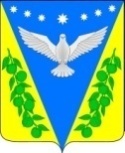 Совет Успенского сельского поселенияУспенского района56 сессияРЕШЕНИЕот 25.10.2022 года 								№ 221с. УспенскоеО внесении изменений в решение Совета Успенского сельского поселения Успенского района от 12 июля 2007 года № 102 «О создании административной комиссии Успенского сельского поселения Успенского района»В целях деятельности административной комиссии Успенского сельского поселения Успенского района, руководствуясь кодексом Российской Федерации об административных правонарушениях, Законом Краснодарского края от 23 июля 2003 года № 1144-КЗ «О наделении органов местного самоуправления муниципальных образований Краснодарского края отдельными государственными полномочиями по образованию и организации деятельности административных комиссий» и уставом Успенского сельского поселения Успенского района, в связи с изменением кадрового состава администрации Успенского сельского поселения Успенского района,  Совет Успенского сельского поселения Успенского района, р е ш и л:	1.Внести изменения в приложение № 1 к решению Совета Успенского сельского поселения Успенского района от 12 июля 2007 года № 102 «О создании административной комиссии Успенского сельского поселения Успенского района», утвердив состав административной комиссии Успенского сельского поселения Успенского района в новой редакции, согласно приложению.  2.Решение Совета Успенского сельского поселения Успенского района от 20 сентября 2019 года №11 «О внесении изменений в приложение № 1 к решению Совета Успенского сельского поселения Успенского района от 12 июля 2007 года № 102 «О создании административной комиссии Успенского сельского поселения Успенского района» признать утратившим силу.  3.Контроль за выполнением настоящего решения возложить на главу Успенского сельского поселения Успенского района В.Н.Плотникова. 4. Настоящее решение вступает в силу со дня его подписания.Глава Успенского сельского поселенияУспенского района                                                                              В.Н.ПлотниковПредседатель Совета Успенского сельского поселенияУспенского района                                                                              С.И.ШвабПриложение к решениюСовета Успенского сельского поселения Успенского района от 25.10.2022г. № 221Состав административной комиссии администрации Успенского сельского поселения Успенского районаГлава Успенского сельского поселенияУспенского района                                                                                       В.Н.ПлотниковПредседатель комиссии:А.П.Волошин – заместитель главы Успенского сельского поселения Успенского района;Заместитель председателя комиссии:А.Н.Чернышова – главный специалист администрации Успенского сельского поселения Успенского района; Секретари комиссии:М.С.Попов – юрист администрации Успенского сельского поселения Успенского района;Ю.С.Нагайникова – ведущий специалист МКУ «УПЦБ» Успенского сельского поселения Успенского района;Члены комиссии:В.Ф. Новикова – главный специалист администрации Успенского сельского поселения Успенского района;Р.С. Цыганков – главный специалист администрации Успенского сельского поселения Успенского района;Е.Н. Пирогова - главный специалист администрации Успенского сельского поселения Успенского района;Н.Н. Жиляева – главный специалист администрации Успенского сельского поселения Успенского района;И.Е. Блащенко - ведущий специалист администрации Успенского сельского поселения Успенского района;И.В. Кузьменко – ведущий специалист администрации Успенского сельского поселения Успенского района;Участковый уполномоченный полиции по Успенскому сельскому поселении Успенского района (по согласованию);О.В.Жукова – депутат Совета Успенского сельского поселения Успенского района;Е.С.Хворостянов – депутат Совета Успенского сельского поселения Успенского района;Т.А.Пащенко – депутат Совета Успенского сельского поселения Успенского района;Е.А. Протянова – депутат Совета Успенского сельского поселения Успенского района;С.В.Шовкаров – депутат Совета Успенского сельского поселения Успенского района.